 ສາທາລະນະ​ລັດ  ປະຊາທິປະ​ໄຕ  ປະຊາຊົນ​ລາວ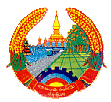 ສັນຕິພາບ  ​ເອກະລາດ  ປະຊາທິປະໄຕ  ເອກະພາບ  ວັດທະນະຖາວອນອົງການໄອຍະການປະຊາຊົນສູງສຸດ				                               ເລກທີ…....../ອອປສ						              ນະຄອນຫຼວງວຽງຈັນ, ວັນທີ....../...../ 2017ບົດສະຫຼຸບການເຄື່ອນໄຫວວຽກງານຮອບດ້ານ ຂອງອົງການໄອຍະການປະຊາຊົນສູງສຸດ ປະຈຳເດືອນ ກັນຍາ ແລະ ທິດທາງແຜນການປະຈຳເດືອນ ຕຸລາ 2017 ອີງຕາມ ແຜນການເຄື່ອນໄຫວປະຈຳປີ 2017 ຂອງອົງການໄອຍະການປະຊາຊົນສູງສຸດ;ອີງຕາມ ແຜນການເຄື່ອນໄຫວປະຈຳເດືອນ ກັນຍາ ປີ 2017 ຂອງອົງການໄອຍະການປະຊາຊົນສູງສຸດ.ຜ່ານການຈັດຕັ້ງປະຕິບັດຕາມແຜນການວຽກງານຕົວຈິງ ປະຈຳເດືອນ ກັນຍາ (09) ຂອງອົງການໄອຍະການປະຊາຊົນສູງສຸດ ແລະ ກຳນົດທິດທາງແຜນການປະຈຳເດືອນ ຕຸລາ (10) 2017 ຈຶ່ງສະຫຼຸບໄດ້ດັ່ງນີ້:ການເຄື່ອນໄຫວວຽກງານໃນເດືອນ ກັນຍາ 2017ກ. ດ້ານ​ດີ1. ວຽກງານການເມືອງ-ແນວຄິດໃນ​ເດືອນໜຶ່ງຜ່ານ​ມາ ພະນັກງານ - ລັດຖະກອນ, ສະມາຊິກ​ພັກ​ພາຍ​ໃນ​ກົມ​ຈັດ​ຕັ້ງ-​ພະນັກງານ​ມີ​ທັດສະ ນະ​ຫຼັກໝັ້ນການ​ເມືອງໜັກ​ແໜ້ນ, ​ເປັນ​ເຈົ້າ​ການ​ໃນ​ການຈັດ​ຕັ້ງ​ປະຕິບັດໜ້າທີ່​ຂອງ​ຕົນ​ດ້ວຍ​ຄວາມ​ຮັບຜິດຊອບ​ສູງ, ​ເຊິ່ງສະ​ແດງ​ອອກ​ໃນ​ການ​ເຂົ້າ​ຮ່ວມ​ຮັບ​ຟັງ​ການ​ເຜີ​ຍ​ແຜ່​ເອກະສານ​ແຈ້ງ​ຊັບ​ສິນ​ປະຈຳ​ປີ 2017, ປາຖະກະຖາ​ວັນ​ສ້າງ​ຕັ້ງ​ອາ​ຊ່ຽນຄົບຮອບ 50 ປີ.​ເວົ້າ​ລວມ​ແລ້ວ, ພະນັກງານ - ລັດຖະກອນ, ສະມາຊິກ​ພາຍ​ໃນ​ກົມ​ຈັດ​ຕັ້ງ - ພະນັກງານ,​ມີ​ທັດສະນະຫຼັກໝັ້ນ​ການ​ເມືອງໜັກ​ແໜ້ນ, ອຸ່ນ​ອ່ຽງ​ເຊື່ອໝັ້ນຕໍ່​ການ​ນຳພາ​ຂອງ​ພັກ​ກໍ​ຄື​ຄະນະ​ພັກ - ຄະນະ​ນຳ ອອປສ, ຕັ້ງໜ້າປະຕິ ບັດໜ້າທີ່​ວຽກງານ​ທີ່​ຖືກ​ມອບໝາຍດ້ວຍ​ຄວາມ​ຮັບຜິດຊອບ ​ແລະ ມີ​ຜົນສຳ​​ເລັ​ດຕາມ​ລະດັບ​ຄາດໝາຍທີ່​ວາງ​ໄວ້.	2. ວຽກງານກົງຈັກການຈັດຕັ້ງ ແລະ ການພັດທະນາບຸກຄະລາກອນ- ​ໄດ້​ສ້າງ​ແຜນການ​ເຄື່ອນ​ໄຫວ​ຂອງ​ຄະນະ​ພັກ​ອົງກາ​ນ​ໄອ​ຍະ​ການ​ປະຊາຊົນ​ສູງ​ສຸດ​ປະຈຳ​ເດືອນ 9/2017ສຳ​ເລັດ;- ​ໄດ້​ຄົ້ນຄວ້າ ​ແລະ ​ເຮັດ​ບົດ​ສະຫຼຸບ​ຂອງໜ່ວຍພັກ​ກົມ​ຈັດ​ຕັ້ງ - ພະນັກງານ​ປະ​ຈຳ​​ເດືອນ 9/2017 ສໍາ​ເລັດ;- ຮ່າງໜັງສື​ສະ​ເໜີຫາ​ກະຊວງ​ພາຍ​ໃນ​ເພື່ອ​ຂໍ​ກວດ​ຜ່ານ​ເອກະສານ​ບັນຊີ​ຈໍານວນ​ພົນ​ທີ່​ຈະ​ຮັບ​ເງິນ​ເດືອນ​ປະຈໍາງວດ IV / 2017 ຂອງ​ພະນັກງານ​ອົງການ​ໄອ​ຍະ​ການ​ປະຊາຊົນ​ສູງ​ສຸດ ​ແລະ ອົງການ​ໄອ​ຍະ​ການ​ປະຊາຊົນ 3 ພາກ ​ແລະ ສຳ​ເລັດ​ການ​ກວດ​ຜ່ານ​ບັນຊີ​ຈຳນວນ​ພົນ​ຂອງ​ບັນດາ​ແຂວງ​ທົ່ວ​ປະ​ເທດ;- ຮ່າງ​ຂໍ້​ຕົກລົງ​ວ່າ​ດ້ວຍ​ການ​ອະນຸມັດ​ດັດ​ແກ້​ຊັ້ນ - ຂັ້ນ​ເງິນ​ເດືອນ  ຕາມ​ໃບ​ປະກາດ ​ແລະ ​ເລື່ອນ​ຊັ້ນ - ຂັ້ນ​ປົກກະຕິ​ໃຫ້​ອົງການ​ໄອ​ຍະ​ການ​ປະຊາຊົນ ​ໃນ​ງວດ I ປີ 2018 ຈໍານວນ 04 ຄັ້ງ, ມີ 27 ທ່ານ ​ເປັນ​ຍິງ 5 ທ່ານ;- ສຳ​ເລັດ​ການ​ຄົ້ນຄວ້າ ​ແລະ ຮ່າງ​ຂໍ້​ຕົກລົງ​ເຂົ້າ​ຮ່ວມ​ຝຶກ​ອົບຮົມ​ຢູ່ ສສ ຫວຽດນາມ ປີ 2017 ຈຳນວນ 20 ທ່ານ, ຍິງ 03 ທ່ານ;- ສັງ​ລວມ ​ແລະ ກະກຽມການ​ເລື່ອນ​ຂັ້ນ​ພະນັກງານ​ໄອ​ຍະ​ການ​ປະຊາຊົນ ​ແລະ ຜູ້​ຊ່ວຍ​ໃນ​ຂອບ​ເຂດ​ທົ່ວ​ປະ​ເທດ ປີ 2017;- ສັງ​ລວມ ​ແລະ ​ເກັບ​ກຳ​ຂໍ້​ມູນ​ພະນັກງານ​ທີ່​ສະ​ເໜີ​ແຕ່ງ​ຕັ້ງ, ຍົກຍ້າຍ ​ແລະ ສັບ​ຊ້ອນ​ພະນັກງານ​ຄົ້ນຄວ້າ​ຜ່ານ​ພະ​ແນ​ກ;- ຮ່າງ​ບັດ​ທາ​ບທາມ ​ແລະ ຂໍ້​ມູນ​ຂອງ​ພະນັກງານ​ເຂົ້າ​ໃນ​ແຜນ​ກຳນົດ​ພະນັກງານ​ນຳພາ - ຄຸ້ມ​ຄອງ​ອົງການ​ໄອ​ຍະ​ການ​ປະຊາຊົນ​ສູງ​ສຸດ ​ແລະ ອົງການ​ໄອ​ຍະ​ການ​ປະຊາຊົນ​ພາກ​ກາງ;- ​ໄດ້​ສະຫຼຸບ​ເກັບ​ກຳ​ຂໍ້​ມູນ​ກົງຈັກ​ການຈັດ​ຕັ້ງ​ລັດຖະກອນ​ອົງການ​ໄອ​ຍະ​ການ​ປະຊາຊົນ​ສູງ​ສຸດ ​ແລະ ພາກ​ກາງ​ໃຫ້​ຫ້ອງການ​ກະຊວງ​ພາຍ​ໃນ ຈຳນວນ 02 ຊຸດ;- ໄດ້ເກັບກຳສະຖິຕິພັກປະຈຳເດືອນ ແລະ ເປັນງວດໃນຂອບເຂດທົ່ວປະເທດ;- ສືບຕໍ່ຕິດຕາມລາຍຊື່ພະນັກງານ, ສະມາຊິກພັກໄປຄົ້ນຄວ້າສຶກສາທີ່ສະຖາບັນການເມືອງ - ການປົກຄອງແຫ່ງຊາດໃນລະດັບຊັ້ນສູງ, ປະລິນຍາຕຼີ ແລະ ປະລິນຍາໂທ ຈຳນວນ 04 ທຶນປະຈຳປີ 2017;- ຈັດສຳມະນາເຊື່ອມຊຶມກົດໝາຍວ່າດ້ວຍພະນັກງານ - ລັດຖະກອນ ແລະ ຄຳແນະນຳການຈັດຕັ້ງປະຕິບັດກົດໝາຍພະນັກງານ - ລັດຖະກອນຢູ່ອົງການໄອຍະການປະຊາຊົນສູງສຸດ, ພາກເໜືອ, ພາກກາງ ແລະ ພາກໃຕ້;3. ວຽກງານການແກ້ໄຂຄະດີ ແລະ ຄຳຮ້ອງ3.1 ວຽກງານຕິດຕາມກວດກາທົ່ວໄປ ການ​ແກ້​ໄຂ​ຄຳ​ຮ້ອງ​ກ່ຽວ​ກັບ​ການ​ປະຕິບັດ​ກົດໝາຍ:- ຄຳຮ້ອງຄ້າງມາແຕ່ເດືອນກ່ອນມີ 00 ເລື່ອງ, ຮັບຄຳຮ້ອງເຂົ້າໃໝ່ໃນເດືອນມີ 02 ເລື່ອງ, ລວມທັງໝົດ 02 ເລື່ອງ, ໄດ້ຄົ້ນຄວ້າແກ້ໄຂ ແລະ ສົ່ງອອກແລ້ວ 01 ເລື່ອງ, ຄ້າງ 1 ເລື່ອງ.  ການ​ແກ້​ໄຂ​ຄຳ​ຮ້ອງ​ກ່ຽວ​ກັບ​ການປະຕິບັດ​ຄຳ​ຕັດສິນ​ຂອງ​ສານ:- ຄຳຮ້ອງຄ້າງມາແຕ່ເດືອນກ່ອນມີ 01 ເລື່ອງ, ຮັບຄໍາຮ້ອງເຂົ້າໃໝ່ 01 ເລື່ອງ, ລວມທັງໝົດ 02 ເລື່ອງຄົ້ນຄວ້າແກ້ໄຂແລ້ວ 00 ເລື່ອງ,  ກຳລັງຄົ້ນຄວ້າແກ້ໄຂ 02 ເລື່ອງ.3.2 ວຽກງານຕິດຕາມກວດກາຄະດີອາຍາ ການແກ້ໄຂຄະດີ-	ສຳນວນຄະດີຄ້າງມາແຕ່ເດືອນ 08/2017 ມີ 13 ເລື່ອງ, ຮັບເຂົ້າໃໝ່ເດືອນ 08/2017 ມີ 08 ເລື່ອງ, ລວມທັງໝົດ 21 ເລື່ອງ, ໄດ້ຄົ້ນຄວ້າແກ້ໄຂສົ່ງອອກ 04 ເລື່ອງ, ຍັງກຳລັງຄົ້ນຄວ້າ 17 ເລື່ອງ. ການແກ້ໄຂຄໍາຮ້ອງ, ລັດຖະການ ແລະ ແຈ້ງການ-	ຄໍາ​ຮ້ອງຄ້າງມາແຕ່ເດືອນ 08/2017 ມີ 26 ເລື່ອງ, ຮັບເຂົ້າໃໝ່ເດືອນ 08/2017 ມີ 40 ເລື່ອງ, ລວມທັງໝົດ 66 ເລື່ອງ, ໄດ້ຄົ້ນຄວ້າແກ້ໄຂສົ່ງອອກແລ້ວ 45 ເລື່ອງ, ຍັງກໍາລັງຄົ້ນຄວ້າ 21 ເລື່ອງ.3.3 ວຽກງານຕິດຕາມກວດກາຄະດີແພ່ງ	ຄະດີຂັ້ນລົບລ້າງ-	ຄະດີຄ້າງມາແຕ່ເດືອນ 08/2017 ມີ 9 ເລື່ອງ, ຮັບເຂົ້າໃໝ່ເດືອນ 09/2017 ມີ 07 ເລື່ອງ, ລວມທັງໝົດ 16 ເລື່ອງ, ໄດ້ຄົ້ນຄວ້າແກ້ໄຂສົ່ງອອກແລ້ວ 7 ເລື່ອງ, ຍັງກໍາລັງຄົ້ນຄວ້າ 09 ເລື່ອງ.	ສຳນວນຄະດີທີ່ໄດ້ທວງມາ ( ທວງຕາມຂໍ້ຕົກລົງ ຂອງຄະນະປະຈຳສະພາແຫ່ງຊາດ ແລະ ຕາມຄໍາຮ້ອງຂໍຮື້ຟື້ນ )-	ຄະດີຄ້າງມາແຕ່ເດືອນ 08/2017 ມີ 18 ເລື່ອງ, ຮັບເຂົ້າໃໝ່ໃນເດືອນ 09/2017 ມີ 13 ເລື່ອງ, ລວມທັງໝົດ 31 ເລື່ອງ, ໄດ້ຄົ້ນຄວ້າແກ້ໄຂສົ່ງອອກ 05 ເລື່ອງ , ຍັງກໍາລັງຄົ້ນຄວ້າ 26 ເລື່ອງ 	ຄໍາຮ້ອງຂໍຮື້ຟື້ນ ແລະ ຄໍາຮ້ອງຂໍຄວາມເປັນທໍາ-	ຄຳຮ້ອງຄ້າງມາແຕ່ເດືອນ 08/2017 ມີ 66 ເລື່ອງ, ຮັບເຂົ້າໃໝ່ເດືອນ 09/2017 ມີ 06 ເລື່ອງ, ລວມທັງໝົດ 72 ເລື່ອງ, ໄດ້ຄົ້ນຄວ້າແກ້ໄຂສົ່ງອອກແລ້ວ 02 ເລື່ອງ, ຍັງກຳລັງຄົ້ນຄວ້າ 70 ເລື່ອງ. ຂໍ້ຕົກລົງສະພາແຫ່ງຊາດ ( ທີ່ຍັງບໍ່ທັນໄດ້ທວງສໍານວນຄະດີ )-	ຄະດີຄ້າງມາແຕ່ເດືອນ 08/2017 ມີ 02 ເລື່ອງ, ຮັບເຂົ້າໃໝ່ເດືອນ 09/2017 ມີ 02 ເລື່ອງ, ລວມທັງໝົດ 04 ເລື່ອງ, ໄດ້ຄົ້ນຄວ້າແກ້ໄຂ 01 ເລື່ອງ, ຍັງກໍາລັງຄົ້ນຄວ້າ 03	 ເລື່ອງ.3.4 ວຽກງານຕິດຕາມກວດກາຄ້າຍຄຸມຂັງ-ດັດສ້າງ  ວຽກງານຕິດຕາມກວດກາຄ້າຍດັດສ້າງ ແລະ ອະໄພຍະໂທດ- ໄດ້ເອົາໃຈໃສ່ຕິດຕາມເກັບກຳສະຖິຕິນັກໂທດຢູ່ຂັ້ນສູນກາງ ແລະ ທ້ອງຖິ່ນ ມີດັ່ງ​ນີ້:+ ນັກໂທດທັງໝົດ​ໃນ​ທົ່ວ​ປະ​ເທດມີຈຳນວນ  11,038ຄົນ, ຍິງ 1,695 ຄົນ (ໃນນີ້ມີນັກໂທດ​ເປັນ​ຄົນຕ່າງປະເທດຈຳນວນ 289 ຄົນ, ຍິງ 32 ຄົນ; ນັກໂທດປະຫານຊີວິດ 339 ຄົນ, ຍິງ 42 ຄົນ; ນັກໂທດຕະຫຼອດຊີວິດ 542 ຄົນ, ຍິງ 67 ຄົນ); ນັກ​ໂທດອອກປິ່ນປົວ 165 ຄົນ, ຍິງ 66 ຄົນ ​; ນັກໂທດຖືກໂຍກຍ້າຍ 10 ຄົນ, ຍິງ 00 ຄົນ;  ນັກໂທດໂຕນໜີ 01 ຄົນ; ນັກໂທດເສຍຊີວິດ 02 ຄົນ, ຍິງ 00 ຄົນ; ນັກໂທດຖືກປ່ອຍຕົວ 239 ຄົນ, ຍິງ 30 ຄົນໃນ​ຈຳນວນ​ດັ່ງ​ກ່າວ​ໄດ້​ແຍກ​​ໃຫ້​ເຫັນນັກ​ໂທດ​ຢູ່​ຂັ້ນສູນ​ກາງ ​ແລະ ຂັ້ນທ້ອງ​ຖິ່ນ​ ຄື:+ ນັກໂທດຢູ່ຄ້າຍຄຸມຂັງ: ຂັ້ນສູນກາງຄຸ້ມຄອງ ມີຈຳນວນ 1,781 ຄົນ, ຍິງ 261 ຄົນ, ​ໃນ​ນີ້​ມີ​ຄົນຕ່າງປະເທດ 142 ຄົນ, ຍິງ 15 ຄົນ; ນັກໂທດປະຫານຊີວິດ 152 ຄົນ, ຍິງ 26 ຄົນ; ນັກໂທດຕະຫຼອດຊີວິດ 138 ຄົນ, ຍິງ 25 ຄົນ;+ ນັກໂທດຢູ່ຄ້າຍ​ຄຸມ​ຂັງ:  ຂັ້ນທ້ອງຖິ່ນຄຸ້ມຄອງ ມີຈຳນວນ  9,257 ຄົນ, ຍິງ 1,434 ຄົນ, ​ໃນ​ນີ້​ມີ​ຄົນ​ຕ່າງປະເທດ 147 ຄົນ, ຍິງ 17 ຄົນ; ນັກໂທດປະຫານຊີວິດ 187 ຄົນ, ຍິງ 16 ຄົນ; ນັກໂທດຕະຫຼອດຊີວິດ 404 ຄົນ, ຍິງ 42 ຄົນ. ວຽກ​ງານ​ຕິດຕາມ​ກວດກາ​ສູນ​ດັດ​ສ້າງ​ ຜູ້​ຖືກ​ຫາຢູ່​ຂັ້ນສູນ​ກາງ ​ແລະ ທ້ອງ​ຖິ່ນ ມີທັງ​ໝົດ​ຈຳນວນ 12,380 ຄົນ, ຍິງ 1.091 ຄົນ, ​ໃນ​ນີ້​ມີ​ຄົນ​ຕ່າງປະ​ເທດ 318 ຄົນ, ຍິງ 60 ຄົນ; ກັກ​ຂັງ​ເກີນ​ກຳນົດ 01 ປີ ມີ 259 ຄົນ, ຍິງ 18 ຄົນ; ອອກ​ປິ່ນປົວ 38 ຄົນ, ຍິງ 19 ຄົນ;  ເສັຍຊີວິດ 04 ຄົນ, ຍິງ 00 ຄົນ; ຜູ້ຖືກຫາໂຕນໜີ 01 ຄົນ ​, ຍິງ 01 ຄົນ; ຜູ້ຖືກຫາໂຍກຍ້າຍ 26 ຄົນ, ຍິງ 05 ຄົນ; ຜູ້ຖືກຫາປ່ອຍຕົວ 616 ຄົນ, ຍິງ 72 ຄົນ; ຜູ້ຖືກຫາສັ່ງຟ້ອງຂຶ້ນສານ 353 ຄົນ, ຍິງ 39 ຄົນ.ຈຳນວນຜູ້​ຖືກ​ດັດ​ສ້າງທັງໝົດມີ​ 4.198 ຄົນ, ຍິງ 145 ຄົນ.4. ວຽກງານຫ້ອງການ-  ສໍາ​​ເລັດ​ການ​ຮ່າງ​ເນື້ອ​ໃນ​ບົດ​ລາຍ​ງານ​ຕໍ່​ກອງ​ປະຊຸມ​ປຶກສາ​ຫາລື​ການ​ດຳ​ເນີນ​ຄະດີ​ຕາມ​ຂະ​ບວນຍຸຕິ​ທຳ ຄັ້ງ​ທີ V ​ແລະ ບົດ​ລາຍ​ງານ​ຕໍ່​ກອງ​ປະຊຸມ​ສະ​ໄໝສາມັນ ​ເທື່ອທີ 4 ຂອງ​ສະພາ​ແຫ່ງ​ຊາດ​ຊຸດ​ທີ VIII;- ສຳ​ເລັດ​ການ​ພິມ​ປື້​ມກອງ​ປະຊຸມ​ວຽກງານ​ໄອ​ຍະ​ການ​ປະຊາຊົນ​ທົ່ວ​ປະ​ເທດ ປະຈຳ​ປີ 2016;- ກະກຽມຂື້ນ​ແຜນການ​ຈັດ​ກອງ​ປະຊຸມ​ວຽກງານ​ໄອ​ຍະ​ການ​ປະຊາຊົນ ປະຈຳ​ປີ 2017;- ສໍາເລັດ​ບົດ​ສະຫຼຸບ​ການ​ເຄື່ອນ​ໄຫວ​ວຽກງານ​ຮອບດ້ານ​ຂອງ​ອົງການ​ໄອ​ຍະ​ການ​ປະຊາຊົນ​ສູງ​ສຸດ​ປະຈຳ​ເດືອນ​ສິງຫາ ​ແລະ ທິດ​ທາງ​ປະຈຳ​ເດືອນກັນຍາ 2017;- ສະໜອງຂໍ້​ມູນ​ຕົວ​ເລກ​ສະຖິຕິ​ການ​ແກ້​ໄຂ​ຄະດີ ຂອງ​ອົງການ​ໄອຍະ​ການ​ປະຊາຊົນ​ແຂວງ ສາລະ​ວັນ​ໃຫ້​ແກ່​ທ່ານ ຫົວໜ້າ ອົງການ​ໄອ​ຍະ​ການ​ປະຊາຊົນ​ສູງ​ສຸດ ​ເພື່ອ​ລົງ​ເຄື່ອນ​ໄຫວ​ວຽກງານ​ທ້ອງ​ຖິ່ນ;- ສະໜອງຂໍ້​ມູນ​ຕົວ​ເລກ​ສະຖິຕິ​ການ​ແກ້​ໄຂ​ຄະດີ ​ແລະ ຄະດີ​ພົ້ນ​ເດັ່ນ​ທົ່ວ​ປະ​ເທດ​ແຕ່​ເດືອນ 01-9/2017 ເພື່ອ​ປະກອບ​ເຂົ້າ​ໃນ​ບົດ​ລາຍ​ງານ​ຂອງ​ທ່ານ ອົງການ​ໄອ​ຍະ​ການ​ປະຊາຊົນ​ສູງ​ສຸດ ຕໍ່​ກອງ​ປະຊຸມ​ສະ​ໄໝສາມັນ ​ເທື່ອ​ທີ 4 ຂອງ​ສະພາ​ແຫ່ງ​ຊາດ ຊຸດ​ທີ VIII;- ຕິດຕາມທ່ານ​ຫົວໜ້າ ​ແລະ ທ່ານ ຮອງ​ຫົວໜ້າ ອົງການ​ໄອ​ຍະ​ການ​ປະຊາຊົນ​ສູງ​ສຸດ ພ້ອມ​ທັງ​ເຂົ້າ​ຮ່ວມ​ບັນທຶກ​ວຽກງານ​ການ​ເຄື່ອນ​ໄຫວ​ດ້ານ​ຕ່າງໆ ຊ່ວຍ​ການ​ນຳ ທັງ​ພາຍ​ໃນ ​ແລະ ຕ່າງປະ​ເທດ 34 ຄັ້ງ;- ຮັບ ​ແລະ ກວດກາ​ບັນດາ​ເອກະສານ​ຕ່າງໆ ກ່ອນ​ຂໍ​ຄຳ​​ເຫັນ ​ແລະ ລາຍ​ເຊັນ 427 ສະບັບ;- ຮັບ​ແຂກ​ທັງ​ພາຍ​ໃນ ​ແລະ ພາຍ​ນອກ​ ທີ່​ຂໍ​ເຂົ້າພົບ​ການ​ນຳ 32 ຄັ້ງ;- ສໍາ​ເລັດ​ການ​ຂື້ນ​ແຜນ​ຈັດ​ຊື້​ພາຫະນະ​ຮັບ​ໃຊ້​ວຽກງານ​ບໍລິຫານ ​ແລະ ຈັດ​ຊື້​ໃຫ້​ແກ່​ອົງການ​ໄອ​ຍະ​ການ​ປະຊາຊົນ​ແຂວງ ​ແລະ ​ເຂດ ​ໃນ​ຂອບ​ເຂດ​ທົ່ວ​ປະ​ເທດ ປະຈຳ​ປີ 2018;-  ສໍາເລັດ​ການ​ເຮັດ​ກາ​ປະ​ທັບ​ໃຫ້​ແກ່​ອົງການ​ໄອ​ຍະ​ການ​ປະຊາຊົນ ​ເຂດ 1 ​ແຂວງ ​ໄຊ​ສົມບູນ ​ແລະ ​ເຂດ 3 ​ແຂວງ ຈຳປາ​ສັກ ຈຳນວນ 12 ໜ່ວຍ;-  ສໍາ​ເລັດ​ການ​ຂື້ນ​ແຜນການ​ຄິດ​ໄລ່​ນ້ຳມັນ​ເຊື້ອ​ໄຟ ​ແລະ ບັດ​ໂທລະສັບ​ປະຈຳ​ງວດ 4/2017;-  ສໍາ​ເລັດ​ການ​ສົ່ງ​ຄະນະ​ຜູ້​ແທນ​ໄປ​ຝຶກ​ອົບຮົມ​ຢູ່ ສສ ຫວຽດນາມ;-  ສໍາເລັດ​ການ​ປັບປຸງ​ວຽກງານ​ເວ​ບ​ໄຊ ຂອງ ອອປສ;-  ສຳ​​ເລັດ​ການກວດ​ເຊັກ ​ແລະ ຕິດ​ຕັ້ງ​ລະບົບ​ຊອບ​ແວ ຈຳນວນ 4 ​ເທື່ອຄັ້ງ ​ແລະ ລະບົບ​ຮາດ​ແວ ຈຳນວນ 06 ​ເທື່ອ​ຄັ້ງ;- ສໍາ​ເລັດ​ການກວດ​ເຊັກ ​ແລະ ຄຸ້ມ​ຄອງ​ອິນ​ເຕີ​ເນັດ​ຢູ່ ອອປສ ຈຳນວນ 03 ​ເທື່ອ​ຄັ້ງ;- ສໍາ​ເລັດ​ການ​ເຂົ້າ​ຮ່ວມ​ປຶກສາ​ຫາລື​ກ່ຽວກັບ​ວາລະສານ​ໄອ​ຍະ​ການ ສະບັບ​ທີ 4;	5. ວຽກງານການເງິນ​- ​ ໄດ້ຄິດ​ໄລ່​ເງິນ​ບໍລິຫານ​ປົກກະຕິ​ໃຫ້​ບັນດາ​ກົມ​ວິຊາ​ການ, ຫ້ອງການ​ເຊັ່ນ ​ໄປ​ວຽກທາງ​ການ​ພາຍ​ໃນ ​ແລະ ຕ່າງປະ​ເທດ, ລາຍ​ຈ່າຍ​ຮັບ​ແຂກ, ກອງ​ປະຊຸມ, ລາຍ​ຈ່າຍ​ອື່ນໆຖືກ​ຕາມ​ລະບຽບຫຼັກການ ​ແລະ ທັນຕາ​ມກຳນົດ​ເວລາ;- ​ໄດ້​ປະກອບ​​ເອກະສານ​ຖອນເງິ​ນທົດ​ແທນ​ຄັງ ​ແລະ​ຊຳລະໜີ້ສິນ​ຕ່າງໆຢ່າງ​ເປັນ​ປົກ​ກະຕິ​ຕາມ​ແຜນການ​ທີ່​ວາງ​ໄວ້​ສຳ​ເລັດ;- ​ໄດ້​ເຮັດໜັງສື​ສະ​ເໜີຂໍ​ອະນຸມັດ​ລາຍ​ຈ່າຍ​ງົບປະມານ​ພາກ 64 ປະຈຳງວດ 3/2017 ຂອງ​ໂຄງການ​ກໍ່ສ້າງ​ອົງການ​ໄອ​ຍະ​ການ​ປະຊາຊົນ​ລວມ 02 ​ໂຄງການ​ສຳ​ເລັດ;- ​ໄດ້​ປະສານ​ສົມທົບ​ກັບ​ກົມ​ຈັດ​ຕັ້ງ - ພະນັກງານ​ໃນ​ການ​ຄິດ​ໄລ່​ເງິນ​ເດືອນ, ​ເງິນ​ອຸດໜຸນ ​ແລະ ນະ​ໂຍບາຍ​ຕ່າງໆຂອງ​ອົງການ​ໄອ​ຍະ​ການ​ປະຊາຊົນ​ທົ່ວ​ປະ​ເທດ ປະຈຳ​ງວດ 04/2017 ສໍາເລັດ​ເປັນ​ພື້ນຖານ;- ​ໄດ້​ສະຫຼຸບ​ສັງ​ລວມການຈັດ​ຕັ້ງ​ປະຕິບັດ​ລາຍ​ຈ່າຍ​ງົບປະມານ​ປະຈຳ​ງວດ 03 ​ແລະ 09 ​ເດືອນ ປະຈຳ​ປີ 2017 ສໍາເລັດ​ເປັນ​ພື້ນຖານ;- ​ໄດ້​ຕີ​ໃບ​ຖອນ​ເງິນ​ໂຄງການ​ກໍ່​ສ້າງ​ຈຳນວນ 09 ​ໂຄງການ​ຄື ​ໂຄງການ​ກໍ່ສ້າງ​ຫ້​ອງການ​ໄອ​ຍະ​ການ​ເຂດ 02 ​ເມືອງ ຮຸນ ​ແຂວງ ອຸດົມ​ໄຊ, ໂຄງການ​ກໍ່ສ້າງ​ໄອ​ຍະ​ການ​ເຂດ 02 ​ເມືອງ ສິງ ​ແຂວງ ຫຼວງ​ນ້ຳ​ທາ, ໂຄງການ​ກໍ່ສ້າງ​ໄອ​ຍະ​ການ​ເຂດ 01 ​ເມືອງ ຂວາ ​ແຂວງ ຜົ້ງ​ສາລີ, ໂຄງການ​ກໍ່ສ້າງ​ໄອ​ຍະ​ການ​ເຂດ 03 ​ເມືອງ ຊຽງ​ເງິນ ​ແຂວງ ຫຼວງ​ພະບາງ, ​ໂຄງການ​ຖົມ​ດິນ​ສະ​ຖາ​ບັນ​ຄົ້ນຄວ້າ ​ແລະ ຝຶກ​ອົບຮົມ​ໄອ​ຍະ​ການ, ໂຄງການ​ກໍ່ສ້າງ​ໄອ​ຍະ​ການ​ເຂດ 01 ​ເມືອງ ວຽງຄຳ ​ແຂວງ ວຽງຈັນ, ໂຄງການ​ກໍ່ສ້າງ​ໄອ​ຍະ​ການ​ເຂດ 01 ​ເມືອງ ລະ​ມາ​ມ ​ແຂວງ ​ເຊ​ກອງ, ໂຄງການ​ກໍ່ສ້າງ​ໄອ​ຍະ​ການ​ເຂດ 01 ​ເມືອງ ​ໄກສອນ ​ແຂວງ ສະຫວັນ​ນະ​ເຂດ ​ແລະ ໂຄງການ​ກໍ່ສ້າງ​ໄອ​ຍະ​ການ​ເຂດ 01 ​ເມືອງ ຊຳ​ເໜືອ ​ແຂວງ ຫົວພັນ;	 6. ວຽກງານແຜນການ ແລະ ຮ່ວມມືກັບຕ່າງປະເທດ ວຽກງານ​ແຜນການ.ສຳ​ເລັດ​ປະສານ​ກັບ​ກະຊວງ​ແຜນການ ​ແລະ ການ​ລົງທຶນ ປະກອບ​ເອກະສານ ​ເພື່ອ​ຂໍ​ການ​ຢັ້ງຢືນ​ຊຳລະ​ໂຄງການ​ກໍ່ສ້າງ​ຫ້ອງການ ອົງການ​ໄອ​ຍະ​ການ​ປະຊາຊົນ​ເຂດ 2 ​ເມືອງ ຊຽງຄໍ້ ​ແຂວງ ຫົວພັນ;ສຳ​ເລັດ​ການ​ອະນຸມັດ​ໂຄງການ​ກໍ່ສ້າງ​ຫ້ອງການ​ຈຳນວນໜຶ່ງຈາກ​ກະຊວງ​ການ​ເງິນ;ປະສານ​ກະຊວງ​ແຜນການ ​ແລະ ການ​ລົງທຶນ ປະກອບ​ເອກະສານ​ສະ​ເໜີຂໍ​ການ​ຢັ້ງຢືນ​ປະຈຳ​ງວດ 4 ສຳລັບ​ໂຄງການ​ກໍ່ສ້າງ​ຈຳນວນໜຶ່ງ;ປະສານ​ແຜນການ​ສະ​ເໜີ​ໃໝ່ນຳ​ກະຊວງ​ແຜນການ ​ແລະ ການ​ລົງ​ທຶນ ​ແຜນການ​ຊຳລະ​ການ​ກໍ່ສ້າງ​ຫ້ອງການ​ອົງການ​ໄອ​ຍະ​ການ​ປະຊາຊົນ​ທົ່ວ​ປະ​ເທດ ​ແລະ ​ໂຄງການ​ສະ​ເໜີ​ໃໝ່ປີ 2018;ປະກອບ​ເອກະສານ​ສະ​ເໜີຂໍ​ການ​ອະນຸມັດ​ຈາກ​ກະຊວງ​ການ​ເງິນ ​ແຜນການ​ລົງ​ກວດກາ 100% ​ແລະ ມອບ - ຮັບ ​ໂຄງການ​ກໍ່ສ້າງ​ຫ້ອງການ ອົງການ​ໄອ​ຍະ​ການ​ປະຊາຊົນ​ເຂດ 2 ​ເມືອງ ຊຽງຄໍ້ ​ແຂວງ ຫົວພັນ ​ເພື່ອ​ຖອນ​ເງິນ​ລົງ​ຈັດ​ຕັ້ງ​ປະຕິບັດ;	 ວຽກງານ​ຮ່ວມ​ມື​ກັບ​ຕ່າງປະ​ເທດ.- ຕິດຕາມ​ບົດ​ລາຍ​ງານ​ນຳ​ກະຊວງ​ປ້ອງ​ກັນ​ຄວາມ​ສະຫງົບກ່ຽວກັບ​ຜົນ​ການ​ຄົ້ນຄວ້າ​ຮ່າງ​ສົນທິສັນຍາ​ວ່າ​ດ້ວຍ​ການ​ສົ່ງ​ຜູ້​ຮ້າຍ​ຂ້າມ​ແດນ ລາວ - ຫວຽດນາມ ​ແລະ ໜັງສື​ສະ​ເໜີຫາ​ກະຊວງ​ການ​ຕ່າງປະ​ເທດ​ຂໍ​ການ​ອະນຸມັດ​ໃຫ້​ອົງການ​ໄອ​ຍະ​ການ​ປະຊາຊົນ​ສູງ​ສຸດ​ເປັນ​ໃຈກາງ​ໃນ​ການ​ຄົ້ນຄວ້າ ​ແລະ ກະກຽ​ມ​ໃຫ້​ແກ່​ການ​ເຈລະຈາ ​ແລະ ລົງ​ນາມ​ສົນທິສັນຍາ​ວ່າ​ດ້ວຍ​ການ​ຮ່ວມ​ມື​ທາງ​ດ້ານ​ຍຸຕິ​ທຳ​ໃນ​ບັນຫາ​ທາງ​ອາຍາ ລະຫວ່າງ ສປປລາວ ​ແລະ ສ ​ເອກົວ​ດໍ;- ຄົ້ນຄວ້າ​ບົດ​ລາຍ​ງານ​ການກຽມຄວາມ​ພ້ອມ​ການຈັດ​ຕັ້ງ​ປະຕິບັດ​ສົນທິສັນຍາ​ກ່ຽວກັບ​ການ​ສົ່ງ​ຜູ້​ຮ້າຍ​ຂ້າມ​ແດນ​ລາວ - ລັດ​ເຊຍ;- ​ແຈ້ງ​ຕອບ​ການ​ຮ້ອງ​ຂໍ​ການ​ຮ່ວມ​ມື​ທາງ​ດ້ານ​ຍຸຕິ​ທຳ​ກ່ຽວກັບ​ບັນຫາ​ທາງ​ອາຍາ​ສົ່ງ​ອົງການ​ໄອ​ຍະ​ການ​ປະຊາຊົນ​ສູງ​ສຸດ ສສ ຫວຽດນາມ ​ເລື່ອງ ຄະດີ ການ​ຊື້ - ຂາຍ​ຢາ​ເສບ​ຕິດ​ທີ່​ແຂວງ​ສະຫວັນ​ນະ​ເຂດ;- ສໍາເລັດ​ການ​ຕ້ອນຮັບ​ຄະນະ​ຜູ້​ແທນ​ວິຊາ​ການ ສສ ຫວຽດນາມ​ໃນ​ຄັ້ງ​ວັນ​ທີ 12-16 ກັນຍາ 2017;- ກະກຽມຮ່າງໜັງສື​ເຊີນ​ມະຫາວິທະຍາ​ໄລ​ກວາງຊີ​ມາ​ຢ້ຽມຢາມອົງການ​ໄອ​ຍະ​ການ​ປະຊາຊົນ​ສູງ​ສຸດ;- ສໍາ​ເລັດ​ການຈັດ​ຝຶກ​ອົບຮົມການ​ສ້າງ​ຄວາມ​ເຂັ້ມ​ແຂງ​ທາງ​ດ້ານ​ວິຊາ​ການ​ເພື່ອ​ຈັດ​ຕັ້ງ​ປະຕິບັດ​ກົດໝາຍ​ໃນ​ການ​ກວດກາ​ຄະດີ​ແພ່ງ​ທີ່​ພາກ​ເໜືອ ​ແຂວງ ອຸດົມ​ໄຊ;- ສໍາ​ເລັດ​ວຽກງານ​ຝຶກ​ອົບຮົມ​ໂຄງການ​ລິ​ເລີ່​ມການ​ຊ່ວຍ​ເຫຼືອ​ເດັກ​ທີ່​ເຂົ້າ​ມາ​ກ່ຽວຂ້ອງ​ຂະ​ບວນຍຸຕິ​ທຳ; 7. ວຽກງານກວດກາ ໃນໜຶ່ງເດືອນຜ່ານມາໄດ້ເຄື່ອນໄຫວວຽກງານມີດັ່ງນີ້:​ຄຳຮ້ອງຄ້າງມາແຕ່ເດືອນກ່ອນມີ 04 ເລື່ອງ, ເຂົ້າໃໝ່ 03 ເລື່ອງ, ລວມທັງໝົດມິີ 07 ເລື່ອງ, ( 2 ເລື່ອງກຳລັງຄົ້ນຄວ້າ, 02 ເລື່ອງ ລໍຖ້າຜ່ານຄະນະນຳອົງການໄອຍະການປະຊາຊົນສູງສຸດ ); ​ໄດ້​ຈັດ​ກອງ​ປະຊຸມ​ເຜີຍ​ແຜ່​ເອກະສານ​ການ​ແຈ້ງ​ຊັບ​ສິນ ​ແລະ ລາຍ​ຮັບ​ຂອງ​ພະນັກງານ​ເປັນ​ຕົ້ນ​ດຳລັດ​ວ່າ​ດ້ວຍ​ການ​ແຈ້ງ​ຊັບ​ສິນ, ບົດ​ແນະນຳ​ດຳລັດ​ວ່າ​ດ້ວຍ​ການ​ແຈ້ງ​ຊັບ​ສິນ​ໃຫ້​ແກ່​ສະມາຊິກ​ພັກ - ພະນັກງານ​ລັດຖະກອນ;ສ້າງ​ແຜນ​ໄລຍະ​ທີ 2 ລົງ​ກວດກາ​ໂຄງການ​ກໍ່ສ້າງ​ອາຄານ ອົງການ​ໄອ​ຍະ​ການ​ປະຊາຊົນ​ເຂດ 3 ​ແຂວງ ຫຼວງ​ພະ​ບາງ;ຈັດຕັ້ງພິທີມອບຮັບເອກະສານການແຈ້ງຊັບສິນ ແລະ ລາຍຮັບຂອງພະນັກງານຂັ້ນສູນກາງຄຸ້ມຄອງ ແລະ ຂັ້ນຂອງອົງການ​ໄອ​ຍະ​ການ​ປະຊາຊົນສູງສຸດຄຸ້ມຄອງສຳເລັດຕາມແຜນການ;ລົງເກັບກຳຂໍ້ມູນຕາມຄຳຮ້ອງຂອງປະຊາຊົນຢູ່ອົງການ​ໄອ​ຍະ​ການ​ປະຊາຊົນພາກກາງ ແລະ ອົງການ​ໄອ​ຍະ​ການ​ປະຊາຊົນນະຄອນຫຼວງວຽງຈັນ;ປະຊຸມຄະນະກຳມະການກວດກາແຕ່ຫົວທີເພື່ອສະຫຼຸບການກວດກາຄັ້ງທີ 1 ໂຄງການກໍ່ສ້າງອາຄານອົງການໄອຍະການເຂດ 3 ແຂວງ ຫຼວງພະບາງ ແລະ ໂຄງການຖົມດິນສະຖາບັນຄົ້ນຄວ້າ ແລະ ຝຶກອົບຮົມວຽກງານໄອຍະການ;II. 	ທິດທາງແຜນການວຽກ​ງານ​ຈຸດ​ສຸມໃນເດືອນ ຕຸລາ 2017ວຽກ​ງານ​ການ​ເມືອງ​-​ແນວ​ຄິດ. ສືບ​ຕໍ່​ສຶກສາ​ອົບ​ຮົມ​ການ​ເມືອງ - ​ແນວ​ຄິດ ​ໃຫ້​ພະນັກງານ - ລັດຖະກອນ. ສະມາຊິກ​ພັກ​ພາຍໃນ​ກົມ​ໃຫ້​ມີ​ທັດສະນະ​ທີ່​ຖືກຕ້ອງ​ຕໍ່​ແນວທາງ​ນະ​ໂຍບາຍ​ຂອງ​ພັກ - ລັດ​ດ້ວຍ​ຮູບ​ການ​ຕ່າງໆ​ເປັນ​ຕົ້ນ​ຄົ້ນຄວ້າ​ເຊື່ອມ​ຊຶມ​ມະຕິ​ຄັ້ງ​ຕ່າງໆສະ​ໄໝທີ X , ການ​ເຂົ້າຮ່ວມ​ຟັງ​ປາຖະກະຖາວັນ​ສຳຄັນ​ຕ່າງໆຂອງ​ຊາດ​ຢ່າງ​ເປັນ​ປົກກະຕິ.2. ວຽກງານກົງຈັກການຈັດຕັ້ງ ແລະ ການພັດທະນາບຸກຄະລາກອນ          -  ຈັດ​ຕັ້ງ​ປະຕິບັດ​ການ​ຂື້ນ​ແຜນ​ກຳນົດ ພະນັກງານ - ນໍາພາ​ຄຸ້ມ​ຄອງ​ຢູ່​ອົງການ​ໄອ​ຍະ​ການ​ປະຊາຊົນ​ສູງ​ສຸດ, ພາກ​ກາງ,ນະຄອນຫຼວງ​ວຽງຈັນ,​ແຂວງ​ຜົ້ງ​ສາລີ,ຫຼວງ​ນ້ຳ​ທາ,ບໍ່​ແກ້ວ,ໄຊ​ຍະ​ບູລີ,ຫຼວງ​ພະ​ບາງ,ພາກ​ເໜືອ,ໄຊ​ສົ​ມບູນ ວຽງຈັນ, ​ເຊ​ກອງ, ສາລະ​ວັນ ​ແລະ ພາກ​ໃຕ້;         -   ​ແຜນ​ຈັດ​ສຳ​ມະ​ນາ​ເຊື່ອມ​ຊຶມ​ກົດໝາຍວ່າ​ດ້ວຍ​ພະນັກງານ - ລັດຖະກອນ ​ແລະ ຄຳ​ແນະນຳ​ການຈັດ​ຕັ້ງ​ປະຕິ​ບັດ​ກົດໝາຍພະນັກງານ - ລັດຖະກອນ​ຢູ່​ອົງການ​ໄອ​ຍະ​ການ​ປະຊາຊົນ​ສູງ​ສຸດ, ພາກ​ເໜືອ, ພາກ​ກາງ ​ແລະ ພາກ​ໃຕ້;         -  ກະກຽມຂໍ້​ມູນ​ການສະ​ເໜີ​ແຕ່ງ​ຕັ້ງ, ​ໂຍກ​ຍ້າຍ ​ແລະ ສັບ​ປ່ຽນບ່ອນ​ປະຈຳການ ​ແລະ ສະ​ເໜີ​ເລື່ອນ​ພະນັກງານ​ໄອ​ຍະ​ການ​ເຂົ້າ​ຜ່ານ​ຄະນະ​ກົມ ​ແລະ ຄະນະ​ພັກ;        -   ສະ​ເໜີຈັດ​ກອງ​ປະຊຸມ​ຄະນະ​ພັກ ອອປສ ​ເພື່ອ​ຜ່ານ​ການສະ​ເໜີ​ເລື່ອນ​ຂັ້ນ​ພະນັກງານ​ອົງການ​ໄອ​ຍະ​ການ​ປະຊາຊົນ​ຂັ້ນ 1,2,3 ​ແລະ ຜູ້​ຊ່ວຍ;        -  ຮ່າງໜັງສື​ສະ​ເໜີ ​ແລະ ຂໍ້​ຕົກລົງ​ຮັບ​ຮອງ​ເອົາ​ແຜນ​ກຳນົດ​ພະນັກງານ​ນຳພາ​ຄຸ້ມ​ຄອງ​ຂອງ​ອົງການ​ໄອ​ຍະ​ການ​ປະຊາຊົນ​ສູງ​ສຸດ, ພາກ ​ແລະ ​ແຂວງ, ນະຄອນຫຼວງ​ວຽງຈັນ;        -  ກະກຽມຮ່າງ​ແຈ້ງ​ການ​ສົມທຽບຕຳ​ແໜ່ງບໍລິຫານ​ຕາມ​ລຳດັບ 203/ລບ;        -  ກະກຽມຜ່ານ​ວຽກຍ້ອງຍໍ ປະຈຳ 3 ມີ 4 ຮັບປະກັນ ປະຈໍາ​ປີ 2016 ຂອງ​ອົງການ​ໄອ​ຍະ​ການ​ປະຊາຊົນ​ສູງ​ສຸດ 3 ພາກ, ສະ​ຖາ​ບັນ​ຄົ້ນຄວ້າ ​ແລ​ະ ຝຶກ​ອົບຮົມ​ໄອ​ຍະ​ການ ​ແລະ ບັນດາ​ແຂວງ​ໃນ​ຂອບ​ເຂດ​ທົ່ວ​ປະ​ເທດ;        -  ສ້າງ​ແຜນການ, ອອກ​ຂໍ້​ຕົກລົງ, ບົດ​ແນະນຳ ​ແລະ ອອກ​ແຈ້ງ​ການ​ກ່ຽວກັບ​ການ​ປະ​ເມີນ​ຜົນ​ສ້າງໜ່ວຍພັກ​ເຂັ້ມ​ແຂງ - ຮູ້​ນຳພາ​ຮອບດ້ານ ປະຈຳ​ປີ 2017;        -  ປະສານ​ສົມທົບ​ກັບ​ສານ​ປະຊາຊົນ​ສູງ​ສຸດ, ຄະນະ​ຈັດ​ຕັ້ງ​ນະຄອນຫຼວງວຽງຈັນ​ກ່ຽວກັບ​ການ​ໂອນ​ການ​ເຄື່ອນ​ໄຫວ​ວຽກງານ​ກໍ່ສ້າງ​ພັກ​ຂອງໜ່ວຍພັກ​ຂອງ​ອົງການ​ໄອ​ຍະ​ການ​ປະຊາຊົນ​ພາກ​ກາງ​ໄປ​ຂື້ນ​ກັບ​ຄວາມ​ຮັບຜິດ ຊອບ​ຂອງ​ຄະນະ​ບໍລິຫານ​ງານ​ພັກ​ນະຄອນຫຼວງ​ວຽງຈັນ;       -   ສືບ​ຕໍ່​ສ້າງ​ປື້​ມຄູ່​ມື​ກ່ຽວກັບ​ວຽກງານ​ຂະຫຍາຍ​ສະມາຊິກ​ພັກ​ຢູ່ ອອປສ;3.  ວຽກງານການແກ້ໄຂຄະດີ ແລະ ຄຳຮ້ອງ 3.1 ວຽກງານຕິດຕາມກວດກາທົ່ວໄປ-  ​​ແຕ່​ລະ​ພະ​ແນ​ກຕ້ອງ​ສືບ​ຕໍ່​ຄົ້ນຄວ້າ​ແກ້​ໄຂ​ຄຳ​ຮ້ອງ​ທີ່​ຍັງ​ຄ້າງ​ໃຫ້​ສຳ​ເລັດ, ສ່ວນ​ຄຳ​ຮ້ອງ​ທີ່​ເຂົ້າ​ມາ​ໃໝ່​ໃຫ້​ຄົ້ນຄວ້າ​ແກ້​ໄຂ​ຕາມ​ຫຼັງ, ສືບ​ຕໍ່​ພົວພັນ​ປະສານ​ສົມທົບ​ກັບ​ອົງການ​ຈັດ​ຕັ້ງ​ທີ່​ກ່ຽວຂ້ອງ ​ແລະ ຂໍ​ທິດ​ຊີ້​ນຳ​ຈາກ​ຂັ້ນ​ເທິງ​ກ່ຽວກັບ​ການ​ຄົ້ນຄວ້າ​ແກ້​ໄຂ​ຄຳ​ຮ້ອງ​ທີ່​ເຫັນ​ວ່າ​ມີ​ຄວາມ​ຫຍຸ້ງຍາກ​ສັບສົນ;-  ສືບ​ຕໍ່​ລົງ​ເຄື່ອນ​ໄຫວ​ວຽກງານ​ວິຊາ​ສະ​ເພາະ​ຢູ່​ບັນດາ​ແຂວງ​ພາກ​ກາງ, ພາກ​ໃຕ້ ​ແລະ ພາກ​ເໜືອ ທີ່​ຍັງ​ຄ້າງ​ຖ້າ​ຫາກ​ງົບປະມານ​ສະໜອງທັນ;-  ສືບ​ຕໍ່​ປະສານ​ສົມທົບ​ກັບ​ກົມ​ການ​ເງິນ​ເພື່ອ​ຕິດຕາມ​ເງິນ​ງົບປະມານ​ເພື່ອ​ລົງ​ເຄື່ອນ​ໄຫວ​ວຽກງານ​ຢູ່​ບັນດາ​ແຂວງ​ພາກ​ໃຕ້, ພາກ​ກາງ ​ແລະ ພາກ​ເໜືອທີ່​ຍັງ​ຄ້າງ​ຄາ;-  ສືບ​ຕໍ່​ເຂົ້າ​ຮ່ວມ​ວຽກງານ​ປັບປຸງ​ກົດໝາຍວ່າ​ດ້ວຍ​ການຈັດ​ຕັ້ງ​ປະຕິບັດ​ຄຳ​ຕັດສິນ​ຂອງ​ສານ ​ແລະ ​ເອົາ​ໃຈ​ໃສ່​ພົວພັນ​ກັບ​ກະຊວງ​ຍຸຕິ​ທຳ ​ແລະ ຫ້ອງການ​ຈັດ​ຕັ້ງ​ປະຕິບັດ​ຕຳ​ຕັດສິນ​ຂອງ​ສານ​ນະຄອນຫຼວງ​ວຽງຈັນ​ກ່ຽວກັບ​ການ​ຕິດຕາມ​ກວດກາ​ການຈັດ​ຕັ້ງ​ປະຕິບັດ​ຄຳ​ຕັດສິນ​ຂອງ​ສານ;-  ສືບ​ຕໍ່​ເຂົ້າ​ຮ່ວມ​ຝຶກ​ອົບຮົມ​ກ່ຽວກັບ​ລະບຽບການ​ດຳ​ເນີນ​ງານ​ຂອງ​ທີ​ມງານ​ບັງຄັບ​ໃຊ້​ກົດໝາຍວ່າ​ດ້ວຍ​ສັດ​ນ້ຳ ​ແລະ ສັດປ່າ​ນຳ​ກົມ​ກວດກາ​ປ່າ​ໄມ້;3.2 ວຽກງານຕິດຕາມກວດກາຄະດີອາຍາ -  ສະ​ເໜີຜ່ານ​ຄະດີ​ກັບ​ຄະນະ​ນຳ ​ແລະ ພາກສ່ວນ​ກ່ຽວຂ້ອງ​ຈຳນວນໜຶ່ງ; -  ປະສານ​ສົມທົບ​ກັບ​ຄະນະ​ນຳ ​ແລະ ພາກສ່ວນ​ກ່ຽວຂ້ອງ​ເປັນ​ປົກກະຕິ​ໂດຍ​ອີງ​ໃສ່​ພາລະ​ບົດບາດ​ຂອງ​ກົມ ​ແລະ ວຽກງານ​ທີ່​ກ່ຽວຂ້ອງ​ເພື່ອ​ຂໍ​ທິດ​ຊີ້​ນຳ ​ແລະ ຄວາມ​ເປັນ​ເອກະ​ພາບ; -  ສືບ​ຕໍ່​ຄົ້ນຄວ້າ​ພາລະ​ບົດບາດ​ການ​ຕິດຕາມ​ກວດກາ​ຂອງ​ໄອ​ຍະ​ການ​ປະຊາຊົນ​ຂັ້ນ​ລົບ​ລ້າງ, ຮ່າງ​ຄຳ​ຖະ​ແຫຼ​ງຂັ້ນ​ລົບ​ລ້າງ, ຮ່າງ​ຄຳ​ສະ​ເໜີຄັດຄ້ານ​ຂັ້ນ​ລົບ​ລ້າງ​ຂອງ​ໄອ​ຍະ​ການ​ປະຊາຊົນ​ທາງ​ດ້ານ​ກົດໝາຍ;3.3 ວຽກ​ງານ​ຕິດຕາມ​ກວດກາການດຳເນີນ​ຄະດີ​ແພ່ງ- ສືບຕໍ່ຜ່ານຄະດີຮ່ວມກັບຄະນະກຳມະການໄອຍະການປະຊາຊົນສູງສຸດ ບໍ່ໃຫ້ຫຼຸດ 02 ຄັ້ງ/ເດືອນ;- ສູ້ຊົນໃນການແກ້ໄຂຄະດີຮັກສາ 2 ຕົວເລກ ແລະ ມີລັກສະນະຫຼຸດລົງໃນເດືອນຕໍ່ໄປ, ໂດຍສະເພາະແມ່ນຄະດີຂັ້ນລົບລ້າງ ແລະ ຄະດີທີ່ຄ້າງແຕ່ປີ 2014 ເປັນບຸລິມະສິດ;- ກະກຽມຈັດຝຶກອົບຮົມສ້າງຄວາມເຂັ້ມແຂງໃຫ້ພະນັກງານໄອຍະການປະຊາຊົນໃນການດໍາເນີນຄະດີແພ່ງໃຫ້ບັນດາແຂວງພາກເໜືອ ຢູ່ແຂວງອຸດົມໄຊໃຫ້ສຳເລັດ;- ປັບປຸງເອກະສານທີ່ຈະຝຶກອົບຮົມວຽກງານຄະດີແພ່ງຈຳນວນໜຶ່ງຢູ່ແຂວງ ພາກເໜືອ;- ກະກຽມລົງເກັບກໍາຂໍ້ມູນຢູ່ທ້ອງຖິ່ນ ແລະ ເທດສະບານນະຄອນຫຼວງຈຳນວນໜຶ່ງ;- ກະກຽມສ້າງແຜນການເພື່ອເກັບກຳສະຖິຕິຄະດີທີ ອອປສ ໄດ້ຖະແຫຼງເປັນນັ້ນລົບລ້າງ ແລະ ສະເໜີຮື້ຟື້ນໄປຍັງສານປະຊາຊົນສູງສຸດເພື່ອຮູ້ໄດ້ວ່າສານປະຊາຊົນສູງສຸດໄດ້ພິພາກສາເອົາຕາມ ອອປສ ຫຼື ບໍ່ເອົາຕາມໃນແຕ່ລະເດືອນ;3.4 ວຽກ​ງານ​ຕິດຕາມ​ກວດກາ​ຄ້າຍ​ຄຸມ​ຂັງ-ດັດ​ສ້າງ- ສືບ​ຕໍ່​ຊີ້​ນຳ, ອຳນວຍ​ຄວາມ​ສະດວກ ​ແລະ ຊຸກຍູ້​ໃຫ້​ພະນັກງານ - ລັດຖະກອນ​ພາຍ​ໃນ​ກົມ​ເອົາ​ໃຈ​ໃສ່​ການ​ເຄົາລົບ ​ແລະ ປະຕິບັດ​ລະບຽບລັດຖະກອນ​ຢ່າງ​ເຂັ້ມ​ງວດ, ມີ​ສະຕິ​ຕໍ່​ການຈັດ​ຕັ້ງ, ​ເຄົາລົບ ​ແລະ ປະຕິບັດ​ຕາມ​ສາຍ​​ໃຍ​ການຈັດ​ຕັ້ງ, ຮູ້​ຈຳ​ແນ​ກມິດ - ສັດຕູ, ຮັກສາ​ຄວາມ​ສາມັກຄີພາຍ​ໃນ - ພາຍ​ນອກ​ໃຫ້​ດີ, ສະກັດ​ກັ້ນ ​ແລະ ຕ້ານ​ປະກົດ​ການ​ຫຍໍ້​ທໍ້​ໃນ​ຖັນ​ແຖວ​ພະນັກງານ;- ສືບ​ຕໍ່​ຕິດຕາມ​ຊຸກຍູ້​ໃຫ້​ອົງການ​ໄອ​ຍະ​ການ​ທ້ອງ​ຖິ່ນ​ຈັດ​ຕັ້ງ​ປະຕິບັດ​ແຜນ​ງານ, ​ໂຄງການ​ຂອງ​ວຽກງານ​ຕິດຕາມ​ກວດກາ​ຄ້າຍ​ຄຸມ​ຂັງ - ດັດ​ສ້າງ​ຕາມ​ພາ​ລະ​ບົດບາດ ​ແລະ ຂອບ​ເຂດ​ຄວາມ​ຮັບຜິດຊອບ;- ປະສານ​ສົມທົບ​ກັບ​ກົມ​ຕຳຫຼວດ​ຄຸມ​ຂັງ - ດັດ​ສ້າງ​ເກັບ​ກຳ​ສະຖິຕິ​ນັກ​ໂທ​ດ, ຜູ້​ຖືກ​ຫາ ​ແລະ ຜູ້​ຖືກ​ດັດ​ສ້າງ​ຄ້າຍ​ຄຸມ​ຂັງ​ສູນ​ກາງ​ຄຸ້ມ​ຄອງ ​ແລະ ວຽກງານ​ອື່ນ​ທີ່​ກ່ຽວຂ້ອງ;- ສືບ​ຕໍ່​ຕິດຕາມ ​ແລະ ກະກຽມ​ແຜນ​ລົງ​ເຄື່ອນ​ໄຫວ​ຍູ້​ຕິດຕາມ​ກວດກາ​ການ​ປະຕິບັດ​ກົດໝາຍສະຖານ​ທີ່​ກັກ​ຂັງ, ສູນ ​ແລະ ຄ້າຍ​ດັດ​ສ້າງ​ຢູ່​ທ້ອງ​ຖິ່ນ ​ແລະ ​ແກ້​ໄຂ​ຜູ້​ຖືກ​ຫາ​ກັກ​ຂັງ​ເກິີນກຳນົດ​ຕາມ​ການ​ທີ່​ໄດ້​ກຳນົດ​ໄວ້;- ສືບ​ຕໍ່​ຕິດຕາມ​ແຜນການ​ຈັດ​ຊຸດ​ຝຶກ​ອົບຮົມ​ວຽກງານ​ການ​ຕິດຕາມ​ກວດກາ​ການ​ປະຕິບັດ​ກົດໝາຍ​ໃນ​ສະຖານ​ທີ່​ກັກ​ຂັງ, ສູນ ​ແລະ ຄ້າຍ​ດັດ​ສ້າງຢູ່​ແຂວງ ບໍລິ​ຄຳ​ໄຊ ​ແລະ ​ແຂວງ ຫຼວງ​ພະ​ບາງ;- ສືບ​ຕໍ່​ກະກຽມ, ຈັດ​ຕັ້ງ​ເປີດ​ກອງ​ປະຊຸມ​ກອງ​ເລຂາ​ຄະນະ​ກຳມະການ​ອະ​ໄພ​ຍະ​ໂທດ​ລະດັບ​ຊາດ​ເພື່ອ​ກວດກາ​ຄວາມ​ຖືກຕ້ອງ​ການສະ​ເໜີຂໍອະ​ໄພ​ຍະ​ໂທດ​ທົ່ວ​ປະ​ເທດ, ພ້ອມ​ກຽມຄວາມ​ພ້ອມ​ເພື່ອ​ຈັດ​ຕັ້ງ​ເປີດ​ກອງ​ປະຊຸມ​ຄົ້ນຄວ້າ​ໃຫ້​ອະ​ໄພ​ຍະ​ໂທດ​ຂອງ​ຄະນະ​ກຳມະການ​ອະ​ໄພ​ຍະ​ໂທດ​ລະດັບ​ຊາດ;4. ວຽກ​ງານ​ຫ້ອງການຊຸກຍູ້ຫ້ອງການຈັດຕັ້ງປະຕິບັດວຽກງານຕາມພາລະບົດບາດດັ່ງນີ້:-  ​ເຂົ້າ​ຮ່ວມ​ກອງ​ປະຊຸມ​ສະ​ໄໝສາມັນ​ເທື່ອ​ທີ 4 ຂອງ​ສະພາ​ແຫ່ງ​ຊາດ​ຊຸດ​ທີ VIII;-  ສືບ​ຕໍ່​ຂື້ນ​ແຜນ​ຈັດ​ກອງ​ປະຊຸມ​ວຽກງານ​ໄອ​ຍະ​ການ​ທົ່ວ​ປະ​ເທດ ປະຈຳ​ປີ 2017;-  ສືບ​ຕໍ່​ປະ​ຕິ​ບັດ​ຕາມ​ບົດ​ບັນທຶກ​ກອງ​ປະຊຸມ​ປຶກສາ​ຫາລື​ກ່ຽວກັບ​ການ​ບໍລິຫານ​ຄະດີ​ຄົບ​ວົງ​ຈອນ​ຮ່ວມ​ກັບ​ບັນດາ​ກົມ​ວິຊາ​ການ​ທີ່​ກ່ຽວຂ້ອງ ​ໃນ​ຄັ້ງ​ວັນ​ທີ 27/9/2017;- ສືບ​ຕໍ່​ຮີບ​ໂຮມ​ບົດ​ລາຍ​ງານ​ການ​ຮື້​ຟື້ນ ​ແລະ ຕົກລົງ​ບໍ່​ຮື້​ຟື້ນ​ຄະດີ ຂອງ​ກົມ​ຕິດຕາມ​ກວດກາ​ການ​ດຳ​ເນີນ​ຄະດີ​ແພ່ງ ​ແລະ ສະຖິຕິ ​ເພື່ອ​ສົ່ງ​ໃຫ້​ຄະນະ​ກຳມາ​ທິການ​ຍຸຕິ​ທຳ ສະພາ​ແຫ່ງ​ຊາດ;- ສືບ​ຕໍ່​ຕິດຕາມ​ການ​ລາຍ​ງານ​ວຽກງານ​ການ​ບໍລິຫານ​ຄະດີ​ຄົບ​ວົງ​ຈອນ ຈາກ​ທ້ອງ​ຖິ່ນ ​ແລະ ຖອດ​ຖອນ​ບົດຮຽນ ​ເພື່ອ​ປັບປຸງ​ວຽກງານ​ດັ່ງກ່າວ​ໃຫ້​ດີ​ຂື້ນ;- ຕິດຕາມ​ບັນທຶກ​ການ​ເຄື່ອນ​ໄຫວ​ວຽກງານ​ຕ່າງໆຊ່ວຍ​ຄະນະ​ນຳ, ຮັບ ​ແລະ ກວດກາ​ບັນດາ​ເອກະສານ​ທີ່​ພາກສ່ວນ​ຕ່າງໆສະ​ເໜີຂໍ​ຄຳ​ເຫັນ ​ແລະ ລາຍ​ເຊັນ ລວມທັງ​ການ​ຂໍ​ເຂົ້າ​ພົບ​ການ​ນຳ​ຢ່າງ​ເຂັ້ມ​ງວດ;- ສືບ​ຕໍ່​ຈັດ​ຕັ້ງ​ປະຕິບັດ​ແຜນ​ງົບປະມານ​ຮ່ວງ​ບຳລຸງ​ຮັກສາ​ສ້ອມ​​ແປງ​ສຳນັກງານ;- ສືບ​ຕໍ່​ສ້າງ​ແຜນການ​ຈັດ​ຊື້​ວັດຖຸ​ອຸປະກອນ​ເອ​ເລັກ​ໂຕ​ນິກ ​ແລະ ​ໂຕະ, ຕັ່ງ, ຕູ້ ປະຈຳ​ປີ 2017;- ສ້າງ​ແຜນການ​ຜະລິດ​ເຄື່ອງໝາຍ ​ແລະ ກາໝາຍ ​ໃຫ້​ແກ່​ພະນັກງານ - ລັດຖະກອນ ອົງການ​ໄອ​ຍະ​ການ​ປະຊາຊົນ​ໃນ​ຂອບ​ເຂດ​ທົ່ວ​ປະ​ເທດ ປະຈຳ​ປີ 2018;- ສືບ​ຕໍ່​ປະສານ​ສົມທົບ​ກັບ​ໂຄງການ​ປັບປຸງ​ລະບົບ​ເຊື່ອມ​ໂຍງ​ລະຫວ່າງ ສາມ​ພາກສ່ວນ ຄື ອົງການ​ໄອ​ຍະ​ການ, ສານ​ປະຊາຊົນ ​ແລະ ກົມ​ປະຕິບັດ​ຄຳ​ຕັດ​ສິນ​ຂອງ​ສານ;- ສືບ​ຕໍ່​ຕິດຕາມ​ການ​ນຳ​ໃຊ້​ຖານຂໍ້​ມູນຂອງ​ສອງ​ກົມ​ວິຊາ​ການ ກົມ​ກວດກາ​ຄະດີ​ແພ່ງ ​ແລະ ກົມ​ກວດກາ​ຄະດີ​ອາຍາ, ​ເນື່ອງ​ຈາກ​ວ່າ​ໄດ້​ມີ​ການ​ປັບປຸງ​ແກ້​ໄຂ​ໃຫ້​ສຳ​ເລັດ​ແລ້ວ ​ແຕ່​ພາກສ່ວນ​ດັ່ງກ່າວ ​ແມ່ນ​ບໍ່​ລົງ​ຂໍ້​ມູນ​ໃນ​ຖານ​ຂໍ້​ມູນ​ເຮັດ​ໃຫ້​ຄະນະ​ຮັບຜິດຊອບ​ບໍ່​ສາມາດ​ຕິດຕາມ​ໄດ້;- ສືບ​ຕໍ່​ກະກຽ​ມການ​ອອກ​ແບບ​ແລະ ​ເຕັກນິກ​ການ​ສ້າງ​ວາລະສານ ສະບັບ​ທີ 5;	5. ວຽກງານການເງິນ 	   -   ສືບ​ຕໍ່​ປະສານ​ສົມທົບ​ກັບ​ຫ້ອງການ​ກ່ຽວກັບ​ເອກະສານ​ທີ່​ຈະ​ຖອນ ​ແລະ ​ໂອນ​ຕ່າງໆຕາມ​ແຜນ​ວຽກ​ໃນ​ຕໍ່ໜ້າ​ເພື່ອ​ຈັດ​ຕັ້ງ​ປະຕິບັດ​ລາຍ​ຈ່າຍ​ງົບປະມານ​ໃຫ້​ສຳ​ເລັດ​ຕາມ​ຕົວ​ເລກ​ແຜນ​ທີ່​ວາງ​ໄວ້;	  -  ກະກຽມ​ເຮັດໜັງສື​ສະ​ເໜີຂໍ​ອະນຸມັດ​ງົບປະມານ​ເງິນ​ເດືອນ, ​ເງິນ​ອຸດໜຸນ ​ແລະ ນະ​ໂຍບາຍ​ຕ່າງໆ ​ແລະ ​ເງິນ​ບໍລິຫານ​ເປັນ​ປົກກະຕິ ປະຈຳ​ງວດ 4/2017 ​ໃຫ້​ໄດ້​ຮັບ​ອະນຸມັດ​ສຳ​ເລັດ;	  -  ສືບ​ຕໍ່ຕີ​ໃບ​ຖອນ​ເງິນ​ເງິ​ນຮ່ວງ​ບໍລິຫານ​ອື່ນໆຂອງ​ສູນ​ກາງ, ທ້ອງ​ຖິ່ນ ​ແລະ ​ເງິນ​ໂຄງການ​ກໍ່ສ້າງ​ໃຫ້​ສຳ​ເລັດ​ຕາມ​ການ​ອະນຸມັດ;	  -  ສືບ​ຕໍ່​ສັງ​ລວມ​ເນື້ອ​ໃນ​ເຂົ້າ​ໃສ່​ຮ່າງ​ປື້​ມຄູ່​ມື​ການ​ບັນຊີ​ຂອງ ອອປສ ​ໃຫ້​ສຳ​ເລັດ​ເພື່ອ​ຜ່ານ​ກອງ​ປະຊຸມ​ດ້ານ​ວິຊາ​ການ​ໃນ​ຂັ້ນ​ເລີ່​ມຕົ້ນ;	 -  ສືບ​ຕໍ່​ເບີກ​ຈ່າຍ ​ແລະ ລົງ​ບັນຊີ​ຕິດຕາມ​ເງິນ​ຮ່ວງ​ຕ່າງໆ​ເພື່ອ​ແກ້​ໄຂວຽກງານ​ບໍລິຫານ​ໃຫ້​ທັນ​ກັບ​ຄວາມ​ຮຽກຮ້ອງ​ຕ້​ອງການ;	 -  ສືບ​ຕໍ່​ລົງ​ບັດ​ຜ່ານ​ບັນຊີ​ປະຈຳ​ວັນ​ງົບປະມານ​ຂອງ​ສູນ​ກາງ ​ແລະ ຂອງ​ຄັງ​ເງິນສົດ​ປະຈຳ​​ເດືອນ​ໃຫ້​ສຳ​ເລັດ​ຕາມ​ກຳນົດ​ເວລາ;	-  ​ເລັ່ງ​ໃສ່​ການ​ສະຫຼຸບໜີ້ສິນ​ຮ່ວງໆທີ່​ເກີດ​ຂື້ນ​ປະຈຳ​ປີ 2017 ​ເພື່ອ​ສົມທຽບກັບ​ພະ​ແນ​ກຄຸ້ມ​ຄອງ - ບໍລິຫານ  ຫ້​ອງການ​ໃຫ້​ສຳ​ເລັດ 100%;	 6. ​ວຽກ​ງານແຜນການ ແລະ ​ຮ່ວມ​ມື​ກັບ​ຕ່າງປະ​ເທດ.	    - ສືບ​ຕໍ່​ຕິດຕາມ​ການ​ໂອນ​ເງິນ​ໃຫ້​ບໍລິສັດ ຮັບ​ເໝົາກໍ່ສ້າງຈຳນວນໜຶ່ງ ຈາກ​ຄັງ​ເງິນ ກະຊວງ​ການ​ເງິນ;	    - ສືບ​ຕໍ່​ປະສານ​ກະຊວງ​ແຜນການ​ແລະການ​ລົງທຶນ ປະກອບ​ເອກະສານ​ສະ​ເໜີຂໍ​ການ​ຢັ້ງຢືນ​ປະຈຳ​ງວດ 4	    - ສືບ​ຕໍ່​ປະສານ​ແຜນການ​ສະ​ເໜີ​ໃໝ່ນຳ​ກະຊວງ​ແຜນການ ​ແລະ ການ​ລົງທຶນ ​ແຜນການ​ຊຳລະ​ການ​ກໍ່ສ້າງ​ຫ້ອງການ​ອົງການ​ໄອ​ຍະ​ການ​ປະຊາຊົນ​ທົ່ວ​ປະ​ເທດ ​ແລະ ​ໂຄງການ​ສະ​ເໜີ​ໃໝ່ປີ 2018;	    - ສືບ​ຕໍ່​ປະກອບ​ເອກະສານ​ສະ​ເໜີຂໍ​ການ​ອະນຸມັດ​ຈາກ​ກະຊວງ​ການ​ເງິນ ​ແຜນການ​ລົງ​ກວດກາ 100% ​ແລະ ມອບ - ຮັບ​ໂຄງການ​ກໍ່ສ້າງ​ຫ້ອງການ ອົງການ​ໄອ​ຍະ​ການ​ປະຊາຊົນ​ເຂດ 2 ​ເມືອງ ຊຽງຄໍ້ ​ແຂວງ ຫົວພັນ ​ເພື່ອ​ຖອນ​ເງິນ​ລົງ​ຈັດ​ຕັ້ງ​ປະຕິບັດ;	    - ສືບ​ຕໍ່​ຕິດຕາມ​ບົດ​ລາຍ​ງານ​ນຳ​ກະຊວງ​ປ້ອງ​ກັນ​ຄວາມ​ສະຫງົບ​ກ່ຽວກັບ​ຜົນ​ການ​ຄົ້ນຄວ້າ​ຮ່າງ​ສົນທິສັນຍາ​ວ່າ​ດ້ວຍ​ການ​ສົ່ງ​ຜູ້​ຮ້າຍ​ຂ້າມ​ແດນ ລາວ - ຫວຽດນາມ ​ແລະ ໜັງສື​ສະ​ເໜີຫາ​ກະຊວງ​ການ​ຕ່າງປະ​ເທດ​ຂໍ​ການ​ອະນຸມັດ​ໃຫ້ອົງການ​ໄອ​ຍະ​ການ​ປະຊາຊົນສູງ​ສຸດ​ເປັນ​ໃຈກາງ​ໃນ​ການ​ຄົ້ນ​ຄວ້າ ​ແລະ ກະກຽ​ມ​ໃຫ້​ແກ່​ການ​ເຈລະຈາ ​ແລະ ລົງ​ນາມ​ສົນທິສັນຍາ​ວ່າ​ດ້ວຍ​ການ​ຮ່ວມ​ມື​ທາງ​ດ້ານ​ຍຸຕິ​ທຳ​ໃນ​ບັນຫາ​ທາງ​ອາຍາ ລະຫວ່າງ ສປປ ລາວ ​ແລະ ສສ ຫວຽດນາມ;	    - ສືບ​ຕໍ່​ຕິດຕາມ​ແຈ້ງ​ການ​ຮ້ອງ​ຂໍ​ການ​ຮ່ວມ​ມື​ທາງ​ດ້ານ​ຍຸຕິ​ທຳ​ກ່ຽວກັບ​ບັນ​ຫາ​ທາງ​ອາຍາ ລາວ - ຫວຽດນາມ 01 ​ເລື່ອງ ອົງການ​ໄອ​ຍະ​ການ​ແຂວງ ຜົ້ງ​ສາລີ 1 ​ເລື່ອງ; 	    - ສືບ​ຕໍ່​ຕິດຕາມໜັງສື​ສະ​ເໜີຈາກ​ກະຊວງ​ການ​ຕ່າງປະ​ເທດ​ຂໍ​ການ​ພິຈາລະນາ​ສົ່ງ​ຜູ້​ຮ້າຍ​ຂ້າມ​ແດນ​ກັບ​ໄອ​ຍະ​ການ​ສູງ​ສຸດ ຮາ​ຊະ​ອານາຈັກ​ໄທ;	    - ສືບ​ຕໍ່​ຕິດຕາມ​ເງິນ​ເດືອນ 7,8,9 ຂອງ​ນັກ​ສຶກສາ ສສ ຫວຽດນາມ ​ແລະ ​ເງິນ​ລົງທະບຽນຂອງ​ນັກ​ສຶກສາ ສສ ຫວຽດນາມ ​ໃນ​ສົກຮຽນ 2017 – 2018;	    - ຮັບ​ຕ້ອນ​ຄະນະ​ວິຊາ​ການ ສສ ຫວຽດນາມ​ມາ​ເຮັດ​ວຽກຢູ່ ສປປລາວ;	    - ສືບ​ຕໍ່​ກະກຽມຮ່າງໜັງສື​ເຊີນ ມະຫາວິທະຍາ​ໄລ​ກວາງຊີ ມາ​ຢ້ຽມຢາມ ອົງການ​ໄອ​ຍະ​ການ​ປະຊາຊົນ​ສູງ​ສຸດ;	    - ສືບ​ຕໍ່​ກະກຽມ​ແຈ້ງ​ການ​ໃຫ້​ຄູ​ຝຶກ​ປັບປຸງ​ປື້​ມຄູ່​ມື ​ແລະ ສ້າງ​ແຜນການປັບປຸງ​ປື້​ມຄູ່​ມືທີ່ ​ແຂວງ ວຽງຈັນ;	    - ສືບ​ຕໍ່​ປະສານ​ໂຄງການ​ກ່ຽວກັບ​ການຈັດ​ຝຶກ​ອົບຮົມ​ວຽກງານ​ສ້າງ​ຄວາມ​ເຂັ້ມ​ແຂງ​ດ້ານ​ວິຊາ​ການ​ເພື່ອ​ຈັດ​ຕັ້ງ​ປະຕິບັດ​ກົດໝາຍ​ໃນ​ການ​ກວດກາ​ຄະດີ​ແພ່ງ​ທີ່​ພາກ​ເໜືອ​ແຂວງ ອຸດົມ​ໄຊ;7. ວຽກ​ງານ​ກວດກາ.​ສືບ​ຕໍ່​ແກ້​ໄຂ​ຄຳ​ຮ້ອງ​ຂໍ​ຄວາມ​ເປັນ​ທຳ​ຂອງ​ປະຊາຊົນ​ທີ່​ຄ້າງ​ໃນ​ເດືອນ​ທີ່​ຜ່ານ​ມາ;ສືບ​ຕໍ່​ຂື້ນ​ແຜນການ​ຝຶກ​ອົບຮົມ​ວຽກງານ​ກວດກາ;ສືບ​ຕໍ່​ກວດກາ​ບັນດາ​ເອກະສານ​ທີ່​ກ່ຽວກັບ​ໂຄງການ​ຖົມ​ດິນ​ສະ​ຖາ​ບັນ​ຄົ້ນຄວ້າ​ຝຶກ​ອົບຮົມ​ໄອ​ຍະ​ການ ​ແລະ ​ໂຄງການ​ກໍ່ສ້າງ​ອົງການ​ໄອ​ຍະ​ການ​ເຂດ 3 ​ເມືອງ ຊຽງ​ເງີ​ນ ​ແຂວງ ຫຼວງ​ພະ​ບາງ;ຂື້ນ​ແຜນ​ກວດກາ​​ໂຄງການ​ກໍ່ສ້າງອົງການ​ໄອ​ຍະ​ການ​ເຂດ 3 ​ເມືອງ ຊຽງ​ເງີ​ນ​ໄລຍະ 2; III. ​  ມາດ​ຕະການ​ຈັດຕັ້ງປະຕິບັດ.1. ຈັດຕັ້ງເຜີຍແຜ່ແຜນການໃຫ້ຄະນະນຳ, ຫ້ອງການ, ບັນດາກົມ, ສະ​ຖາ​ບັນ​ຄົ້ນຄວ້າ ​ແລະ ຝຶກ​ອົບຮົມ​ໄອ​ຍະ​ການ ຮັບຊາບ ແລະ ເຂົ້າໃຈຢ່າງເລິກເຊິ່ງ;2.ໃຫ້ຫ້ອງການ, ບັນດາກົມ, ສະຖາບັນຄົ້ນຄວ້າ ແລະ ຝຶກອົບຮົມໄອຍະການສ້າງເປັນແຜນວຽກລະອຽດຂອງຕົນ ແລະ ຈັດຕັ້ງປະຕິບັດໃຫ້ມີຜົນສຳເລັດ, ແລ້ວສະຫຼຸບລາຍງານຜົນຂອງການຈັດຕັ້ງປະຕິບັດ ແລະ ທິດທາງແຜນການໃນເດືອນຕໍ່ໄປໃຫ້ຫ້ອງການ ອອປສ ສັງລວມລາຍງານໃຫ້ຫົວໜ້າອົງການໄອຍະການປະຊາຊົນສູງສຸດ ເພື່ອຊາບ ແລະ ມີທິດຊີ້ນຳ. 	ດັ່ງນັ້ນ, ຈຶ່ງສະຫລຸບຕີລາຄາການເຄື່ອນໄຫວວຽກງານຜ່ານມາ ແລະ ວາງທິດທາງແຜນການຕໍ່ໜ້າ ເພື່ອຈັດຕັ້ງປະຕິບັດໃຫ້ຖືກຕ້ອງ.ຫົວໜ້າອົງການໄອຍະການປະຊາຊົນສູງສຸດ	ບ່ອນສົ່ງ-  ຫ້ອງວ່າການປະທານປະເທດ 01 ສະບັບ-  ຫ້ອງວ່າການສຳນັກງານນາຍົກ ລັດຖະມົນຕີ 01 ສະບັບຄະນະນຳ ອອປສ ທ່ານລະ 01 ສະບັບ;ທ່ານຜູ້ຊ່ວຍຫົວໜ້າ ອອປສ 01 ສະບັບ;ບັນດາທ່ານຫົວໜ້າກົມ, ຫົວໜ້າຫ້ອງການ ທ່ານລະ 01 ສະບັບ;ຫົວໜ້າສະຖາບັນຄົ້ນຄວ້າ ແລະ ຝຶກອົບຮົມໄອຍະການ 01 ສະບັບ;ເກັບມຽ້ນສຳເນົາ 01 ສະບັບ.